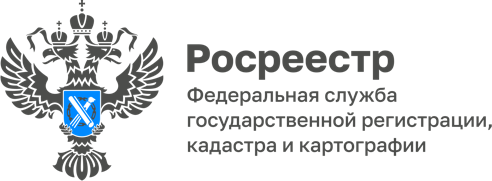 13.12.2023Пресс-служба УправленияРосреестра по Приморскому краю+7 (423) 245-49-23, доб. 1085
25press_rosreestr@mail.ru690091, Владивосток, ул. Посьетская, д. 48Строительство Приморского металлургического завода набирает темпыЕще 6 земельных участков оформлены под строительство Приморского металлургического завода.  Специалисты Приморского Росреестра провели учетно-регистрационные действия в течении двух дней. 6 участков были поставлены на учет и постановлением городского округа Большой Камень переданы в собственность АО «Корпорации развития Дальнего Востока и Арктики». Приморский металлургический завод - это крупное металлургическое предприятие, строительство которого началось в 2021 году в бухте Суходол, на Территории опережающего развития (ТОР) «Большой Камень». На заводе предполагается производить 1,5 млн тонн широкоформатного толстолистового проката в год и 250 тыс. тонн в год труб большого диаметра. Основным потребителем листового проката станет единственная в России крупнотоннажная судоверфь "Звезда". Введение завода в эксплуатацию запланировано на 2025 год.О РосреестреФедеральная служба государственной регистрации, кадастра и картографии (Росреестр) является федеральным органом исполнительной власти, осуществляющим функции по государственной регистрации прав на недвижимое имущество и сделок с ним, по оказанию государственных услуг в сфере ведения государственного кадастра недвижимости, проведению государственного кадастрового учета недвижимого имущества, землеустройства, государственного мониторинга земель, навигационного обеспечения транспортного комплекса, а также функции по государственной кадастровой оценке, федеральному государственному надзору в области геодезии и картографии, государственному земельному надзору, надзору за деятельностью саморегулируемых организаций оценщиков, контролю деятельности саморегулируемых организаций арбитражных управляющих. Подведомственными учреждениями Росреестра являются ППК «Роскадастр» и ФГБУ «Центр геодезии, картографии и ИПД». 